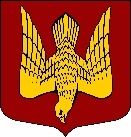 АДМИНИСТРАЦИЯМУНИЦИПАЛЬНОГО ОБРАЗОВАНИЯСТАРОЛАДОЖСКОЕ СЕЛЬСКОЕ ПОСЕЛЕНИЕВолховского муниципального районаЛенинградской областиП О С Т А Н О В Л Е Н И Еот   _27 декабря 2021 года__                                                                                         №   __159_с. Старая ЛадогаВолховского района, Ленинградской областиО внесении изменений и дополнений в постановление от 25.12.2019 года № 178 В соответствии с Федеральным  законом от  06.10.2003 г.  №  131-ФЗ  «Об  общих  принципах  организации  местного  самоуправления в Российской Федерации» постановляю:Внести изменения в муниципальную программу «Безопасность МО Староладожское сельское поселение на 2020-2023 гг.» (далее – Программа), утвержденную постановлением администрации от 25.12.2019г. № 178.В табличной части Паспорта Программы строку «Объемы бюджетных ассигнований программы» изложить в следующей редакции:В табличной части Паспорта подпрограммы  «Предупреждение чрезвычайных ситуаций, развитие гражданской обороны, защита населения и территории от ЧС природного и техногенного характера, обеспечение пожарной безопасности и безопасности людей на водных объектах» в рамках муниципальной программы МО Староладожское сельское поселение «Безопасность МО Староладожское сельское поселение на 2020-2023 гг.» (далее – подпрограмма) строку «Объемы бюджетных ассигнований подпрограммы» изложить в следующей редакции:     5. Перечень мероприятий подпрограммы изложить в новой редакции (приложение 1).6. Настоящее постановление подлежит размещению на официальном сайте муниципального образования в сети Интернет.       7. Контроль за исполнением настоящего постановления оставляю за собой.Глава администрацииМО Староладожское сельское поселение                                              Ермак Н.О.Исп: Марьяничева Л.В.Тел. (81363)49-289Приложение 1 к постановлению администрации 
МО Староладожское сельское поселение от 27.12.2021 г.  №  159ПЕРЕЧЕНЬ МЕРОПРИЯТИЙ  ПОДПРОГРАММЫ  «Предупреждение чрезвычайных ситуаций, развитие гражданской обороны, защита населения и территории от ЧС природного и техногенного характера, обеспечение пожарной безопасности и безопасности людей на водных объектах» в рамках муниципальной программы МО Староладожское сельское поселение «Безопасность МО Староладожское сельское поселение на 2020-2023 гг.»Объемы бюджетных ассигнований   
программы200,0 тысяч рублей, в том числе по годам:2020 год – 40,0 тыс. рублей, из них:- средства местного бюджета – 30,0 тыс. рублей,- средства районного бюджета – 10,0 тыс. рублей;2021 год – 60,0 тыс. рублей, из них:- средства местного бюджета – 50,0 тыс. рублей,- средства районного бюджета – 10,0 тыс. рублей;2022 год – 50,0 тыс. рублей (из средств местного бюджета);2023 год – 50,0 тыс. рублей (из средств местного бюджета).В том числе по подпрограммам:1. «Предупреждение чрезвычайных ситуаций, развитие гражданской обороны, защита населения и территории от ЧС природного и техногенного характера, обеспечение пожарной безопасности и безопасности людей на водных объектах».200,0 тысяч рублей, в том числе по годам:2020 год – 40,0 тыс. рублей, из них:- средства местного бюджета – 30,0 тыс. рублей,- средства районного бюджета – 10,0 тыс. рублей;2021 год – 60,0 тыс. рублей, из них:- средства местного бюджета – 50,0 тыс. рублей,- средства районного бюджета – 10,0 тыс. рублей;2022 год – 50,0 тыс. рублей (из средств местного бюджета);2023 год – 50,0 тыс. рублей (из средств местного бюджета).Объемы бюджетных ассигнований   
подпрограммы200,0 тысяч рублей, в том числе по годам:2020 год – 40,0 тыс. рублей, из них:- средства местного бюджета – 30,0 тыс. рублей,- средства районного бюджета – 10,0 тыс. рублей;2021 год – 60,0 тыс. рублей, из них:- средства местного бюджета – 50,0 тыс. рублей,- средства районного бюджета – 10,0 тыс. рублей;2022 год – 50,0 тыс. рублей (из средств местного бюджета);2023 год – 50,0 тыс. рублей (из средств местного бюджета).МероприятиеГод реали-зацииПланируемые объемы финансирования(тысяч рублей в действующих ценах года реализации мероприятия)Планируемые объемы финансирования(тысяч рублей в действующих ценах года реализации мероприятия)Планируемые объемы финансирования(тысяч рублей в действующих ценах года реализации мероприятия)Планируемые объемы финансирования(тысяч рублей в действующих ценах года реализации мероприятия)Индикаторы реализации (целевого задания)ИсполнительМероприятиеГод реали-зацииВсегов том числев том числев том числеИндикаторы реализации (целевого задания)ИсполнительМероприятиеГод реали-зацииВсегоРайонный бюджетМестный бюджетПрочие        источникиИндикаторы реализации (целевого задания)Исполнитель123456781. Основное мероприятие "Повышение безопасности населения"10,0010,00Мероприятия по развитию гражданской обороны на территории МО Староладожское сельское поселение10,0010,001.1. Разработка нормативно-правовых документов по делам ГО и ЧСежегодно0000Повышение готовности сил и средств ликвидации чрезвычайных ситуаций Администрация МО Староладожское сельское поселение1.2. Обучение населения способам защиты и профилактическим действиямежегодно0000Развитие и совершенствование системы подготовки населения к действиям в чрезвычайных ситуацияхАдминистрация МО Староладожское сельское поселение1.3. Приобретение средств индивидуальной защиты20208,4508,450Повышение готовности сил и средств ликвидации чрезвычайных ситуаций Администрация МО Староладожское сельское поселение1.4. Обучение должностных лиц органов местного самоуправления, ответственных за обеспечение пожарной безопасности20201,5501,550Повышение готовности сил и средств ликвидации чрезвычайных ситуаций Администрация МО Староладожское сельское поселение2. Основное мероприятие "Пожарная безопасность"190,020,0170,00Мероприятия по обеспечению пожарной безопасности на территории МО Староладожское сельское поселение190,020,0170,002.1. Разработка нормативно-правовых документов в области пожарной безопасностиежегодно0000Повышение готовности сил и средств ликвидации чрезвычайных ситуаций и пожаровАдминистрация МО Староладожское сельское поселение2.2. Обучение населения способам защиты и профилактическим действиямежегодно0000Развитие и совершенствование системы подготовки населения к действиям в чрезвычайных ситуацияхАдминистрация МО Староладожское сельское поселение2.3. Техническое обслуживание пожарной сигнализации 202020,0020,00Администрация МО Староладожское сельское поселение2.3. Техническое обслуживание пожарной сигнализации 202120,0020,00Администрация МО Староладожское сельское поселение2.3. Техническое обслуживание пожарной сигнализации 202220,0020,00Администрация МО Староладожское сельское поселение2.3. Техническое обслуживание пожарной сигнализации 202320,0020,00Администрация МО Староладожское сельское поселение2.4. На подготовку и выполнение тушения лесных и торфяных пожаров202010,010,000Администрация МО Староладожское сельское поселение2.4. На подготовку и выполнение тушения лесных и торфяных пожаров202110,010,000Администрация МО Староладожское сельское поселение2.5. Очистка и обустройство источников противопожарного водоснабжения202130,0030,00Повышение готовности сил и средств ликвидации чрезвычайных ситуаций и пожаровАдминистрация МО Староладожское сельское поселение2.5. Очистка и обустройство источников противопожарного водоснабжения202230,0030,00Повышение готовности сил и средств ликвидации чрезвычайных ситуаций и пожаровАдминистрация МО Староладожское сельское поселение2.5. Очистка и обустройство источников противопожарного водоснабжения202330,0030,00Повышение готовности сил и средств ликвидации чрезвычайных ситуаций и пожаровАдминистрация МО Староладожское сельское поселениеИтого по мероприятиям подпрограммы202040,010,030,00Итого по мероприятиям подпрограммы202160,010,050,00Итого по мероприятиям подпрограммы202250,0050,00Итого по мероприятиям подпрограммы202250,0050,00